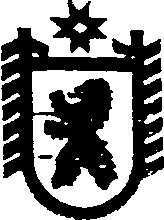 Республика КарелияАДМИНИСТРАЦИЯ СЕГЕЖСКОГО МУНИЦИПАЛЬНОГО РАЙОНАПОСТАНОВЛЕНИЕот  08  августа  2017  года  №  526 СегежаОб утверждении Положения о стимулирующих выплатах руководителям муниципальных бюджетных учреждений  культуры Сегежского муниципального района          	В соответствии с постановлением главы администрации Сегежского муниципального района от 20 октября 2008 г. № 1012 «Об утверждении Перечней видов выплат компенсационного и стимулирующего характера в муниципальных учреждениях, финансируемых за счет средств бюджета Сегежского муниципального района (в редакции постановления от 22 октября 2014 г. №1367), Плана мероприятий («дорожной карты») «Изменения в отраслях социальной сферы, направленные на повышение эффективности сферы культуры муниципального образования «Сегежский муниципальный район», утвержденного постановлением администрации Сегежского муниципального района от 23 мая 2014 г. № 699, администрация Сегежского муниципального района  п о с т а н о в л я е т:  1. Утвердить прилагаемое Положение о стимулирующих выплатах   руководителям муниципальных бюджетных  учреждений культуры  Сегежского муниципального района.     2.  Признать утратившими  силу постановления администрации Сегежского муниципального района:от 23 сентября 2013 г. № 1132 «Об утверждении Перечня целевых показателей эффективности деятельности муниципальных  бюджетных  учреждений культуры Сегежского муниципального района, критериев оценки результативности работы и  Положения  о   стимулирующих  выплатах их руководителей»,от 4 декабря 2013 г. № 1458 «О внесении изменения в постановление администрации Сегежского муниципального района от 23 сентября 2013 г. № 1132».   3.   Отделу информационных технологий и защиты информации администрации Сегежского муниципального района (Т.А.Слиж) обнародовать настоящее постановление путем размещения официального текста настоящего постановления в информационно-телекоммуникационной сети «Интернет» на официальном сайте администрации Сегежского муниципального района  http://home.onego.ru/~segadmin.  4. Контроль за исполнением настоящего постановления возложить на заместителя главы администрации Сегежского муниципального района по социальным вопросам Е.Н.Антонову.  Глава администрацииСегежского муниципального района                                                            Ю.В.ШульговичРазослать: в дело, Антоновой Е.Н., ФУ, ЦКиД, ЦБС, МЦ.                         УТВЕРЖДЕНО постановлением администрации Сегежского муниципального района  от  08 августа 2017 г. №  526   2Положение    о   стимулирующих  выплатах руководителям муниципальных бюджетных   учреждений культуры Сегежского муниципального района	1. Настоящее Положение определяет порядок установления и условия осуществления стимулирующих выплат руководителям муниципальных бюджетных  учреждений  культуры Сегежского муниципального района (далее – руководители учреждений).	2. Стимулирующие выплаты устанавливаются в целях повышения производительности и эффективности труда руководителей учреждений, их ответственности за  количество и качество оказываемых   услуг.	3.   С целью осуществления стимулирующих выплат руководителю  учреждения     в фонде оплаты труда соответствующего учреждения предусматривается до                            5 процентов бюджетных ассигнований, предусмотренных на оплату труда работников соответствующего учреждения. Стимулирующие выплаты руководителю   учреждения могут производиться также за счет средств приносящей доход деятельности, направленных учреждением на оплату труда работников учреждения.	4.  Руководителю учреждения устанавливаются следующие стимулирующие выплаты:1) премия  по итогам работы за месяц,  год (далее – премия за отчетный период);2) выплата за интенсивность и высокие результаты работы;3) ежемесячная выплата за  выслугу лет.	5.  Премия за отчетный период руководителю учреждения выплачивается за фактически отработанное время.       6. Выплата премии за отчетный период руководителю  учреждения осуществляется в следующем порядке: 1) руководитель учреждения не позднее 10 числа месяца, следующего за отчетным периодом, представляет в администрацию отчет о выполнении целевых показателей эффективности деятельности учреждения в соответствии с Перечнем  целевых показателей эффективности деятельности муниципальных бюджетных   учреждений  культуры Сегежского муниципального района, критериев оценки результативности работы их руководителей, прилагаемым к настоящему Положению (далее – Перечень целевых показателей). Руководитель учреждения несет ответственность за достоверность и полноту данных, представленных в отчете о выполнении целевых показателей эффективности деятельности учреждения (далее – отчет);2)  заместитель главы администрации Сегежского муниципального района по социальным вопросам, руководитель финансового управления Сегежского муниципального района на основании отчета в пределах своей компетенции проводят оценку выполнения целевых показателей эффективности деятельности учреждения в соответствии с Перечнем целевых показателей;3) оценка выполнения целевых показателей эффективности деятельности  учреждения осуществляется по балльной системе в соответствии с Перечнем   целевых показателей суммированием фактических балльных значений; 4)   размер премии за отчетный период руководителю  учреждения определяется в процентах от должностного оклада руководителя учреждения:а)   премия в размере 50 % должностного оклада выплачивается при  сумме баллов от  90 и выше;б)   премия в размере 30 % должностного оклада выплачивается при сумме баллов менее 90 до 70 включительно;в)   премия в размере 10 % должностного оклада выплачивается при сумме баллов менее 70 до 50 включительно;5) по количеству баллов, полученных в результате оценки эффективности деятельности руководителя учреждения за отчетный период, заместитель главы администрации по социальным вопросам по согласованию с руководителем финансового управления Сегежского муниципального района направляет в управление делами администрации отчет и служебную записку с предложением о размере премирования  руководителя учреждения; 6)  главный специалист управления делами в течение трех рабочих дней со дня поступления служебной записки заместителя главы администрации  по социальным вопросам готовит проект постановления администрации о премировании руководителя учреждения и представляет его в установленном порядке на подпись главе администрации.7.  Сумма премии руководителя  учреждения  уменьшается на 50 процентов от суммы, рассчитанной в соответствии с результатами выполнения целевых показателей эффективности деятельности  учреждения, по   следующим основаниям:1) невыполнение за отчетный период одного показателя, установленного муниципальным заданием, характеризующего качество оказания муниципальной услуги;2)  несвоевременного представление в отчетном периоде статистической и иной информации, предоставляемой по запросам администрации,  Министерства   культуры  Республики Карелия и иных уполномоченных органов.8.  Выплата за интенсивность и высокие результаты работы  устанавливаются руководителю учреждения в следующих случаях:1)  выполнение особо важных и сложных заданий по осуществлению основных видов деятельности учреждения;2) ликвидация аварийных ситуаций на инженерных и хозяйственно-эксплуатационных системах жизнеобеспечения учреждения;3) представление  опыта работы учреждения  на мероприятиях республиканского уровня; 4)     разработка и реализация инновационных проектов в сфере культуры;5)  разработка и реализация проектов в рамках федеральных и региональных  отраслевых программ, программ  общественных фондов;6)  установление связей с общественностью и привлечение социальных партнёров к осуществлению уставной деятельности;7) разработка административно-организационных, регламентирующих и инструктивно-методических документов, связанных с уставной деятельностью учреждения;8)  систематическая работа со средствами массовой информации (подготовка пресс-релизов, публикация статей в периодических изданиях, интервью, выступления на радио, телевидении).9. Решение об установлении руководителю учреждения выплаты за интенсивность и высокие результаты работы принимается администрацией на основании мотивированного заявления руководителя учреждения и оформляется постановлением администрации. 10.  Выплата за интенсивность и высокие результаты работы  производится   в размере  одного должностного оклада руководителя учреждения. 11.  Выплаты за интенсивность и высокие результаты работы,   премирование  руководителя  учреждения  не производятся  в следующих случаях:1)  нанесение руководителем учреждения своими действиями (бездействием) материального ущерба учреждению;2)    невыполнения за отчетный период двух и более показателей, установленных муниципальным заданием, характеризующих качество оказания муниципальной услуги;3)  выявление нарушений по результату проверок финансово-хозяйственной деятельности за отчетный период;4)  наличия просроченной задолженности по заработной плате в отчетном периоде;5)       наложения  в отчетном периоде дисциплинарного взыскания.В случае, указанном в подпункте 1 настоящего  пункта, выплата   не производится до конца текущего года.В случаях, указанных в подпунктах 2, 3, 4, 5 настоящего пункта, выплаты   не производятся за отчетный период. 12.    Ежемесячная выплата за   выслугу лет устанавливается руководителю учреждения в процентах к должностному окладу в зависимости от общего количества лет, проработанных  в государственных и (или) муниципальных учреждениях культуры и искусства, органах государственной власти и (или) органах местного самоуправления, уполномоченных в сфере культуры, в иных организациях по специальности в сфере культуры и искусства (далее –  стаж работы в учреждении). Расчет стажа работы в учреждении производит главный специалист управления делами администрации. 13. Ежемесячная выплата за выслугу лет устанавливается в процентном отношении к должностному окладу руководителя учреждения в следующем  размере:  1)    при стаже  работы в учреждении от 1 до 5  лет  - 10 процентов;2)    при стаже  работы в учреждении от 5 до 10 лет - 15 процентов;3)    при стаже  работы в учреждении от 10 до 15 лет -  20 процентов;4)    при стаже  работы в учреждении свыше 15 лет - 30 процентов.	14.   Размер ежемесячной выплаты за   выслугу лет фиксируется в трудовом договоре, заключенном между администрацией и руководителем учреждения.  Изменение размера ежемесячной выплаты за выслугу лет осуществляется по соглашению сторон путем подписания дополнительных соглашений к трудовому договору.                                                     _______________________Приложение  к  Положению    о   стимулирующих  выплатах руководителям муниципальных бюджетных социальных учреждений     Сегежского муниципального района  Перечень  целевых показателей эффективности деятельности муниципальных бюджетных  учреждений  культурыСегежского муниципального района, критериев оценки результативности работы их руководителей № п/пНаименование целевого показателя эффективности деятельности учреждения  Критерии оценкиКоличество балловИсточник информацииИсточник информацииОтветственный за подведение итоговI. Основная деятельность учрежденияI. Основная деятельность учрежденияI. Основная деятельность учрежденияI. Основная деятельность учрежденияI. Основная деятельность учрежденияI. Основная деятельность учрежденияI. Основная деятельность учреждения1.1Полнота нормативной базы и ее соответствие современному законодательствуСвоевременность внесения изменений в Устав учреждения, коллективный договор, должностные инструкции, трудовые договоры, положение об оплате труда, план финансово-хозяйственной деятельности10 балловОтчет руководителя учрежденияОтчет руководителя учрежденияЗаместитель главы администрации Сегежского муниципального района по социальным вопросам  1.2Выполнение муниципального  заданияВыполнение муниципального задания в полном объеме.Объем выполненного муниципального задания определяется как отношение количества фактически оказанных услуг в учреждении к объему   услуг, планируемых к оказанию за отчетный период согласно муниципальному заданию.Пункты муниципального  задания, в которых определен объем оказываемых услуг, считаются выполненными, если отношение количества фактически оказанных услуг в учреждении к объему   услуг, планируемых к оказанию за отчетный период согласно муниципальному заданию, составляет не менее 85%.10 балловОтчёт                              об исполнении муниципального заданияОтчёт                              об исполнении муниципального заданияРуководитель финансового управления Сегежского муниципального района (далее – руководитель финансового управления)1.3Обеспечение комплексной безопасности учреждения  Соблюдение в рамках выделенных бюджетных ассигнований мер противопожарной и антитеррористической безопасности, правил по охране труда, санитарно-гигиенических правил. Наличие и эффективное функционирование пожарной сигнализации, отсутствие зарегистрированных случаев травматизма работников учреждения за отчетный период, своевременная подготовка к отопительному сезону и т.п. (отсутствие предписании, представлений, замечаний со стороны контролирующих и надзорных органов по итогам проведенных проверок либо отсутствие самих проверок).Наличие замечаний, устраненных в   соответствии со сроками, указанными в   предписаниях, представлениях контрольно-надзорных органов.Наличие неисполненных в срок предписаний, представлений, предложений контрольно-надзорных органов или исполненных с нарушением сроков.10 баллов5 баллов(- 2 балла)Акты надзорных органовАкты надзорных органовЗаместитель главы администрации по социальным вопросам 1.4 Удовлетворенность граждан качеством и доступностью предоставления  услугПоложительные результаты опроса (в форме анкетирования) граждан о качестве и доступности предоставления   услуг в учреждении.Положительные результаты независимой оценки качества предоставления   услуг.Наличие письменных жалоб, поступивших от граждан, на качество оказания   услуг, признанных обоснованными по результатам проверок вышестоящей организацией и контрольно-надзорных органов.3 балла5 баллов(-2 балла)Результаты анкетирования.Итоговый отчет о выполнении работ по проведению независимой оценки качества предоставления   услугЖурнал учёта обращений гражданРезультаты анкетирования.Итоговый отчет о выполнении работ по проведению независимой оценки качества предоставления   услугЖурнал учёта обращений гражданЗаместитель главы администрации по социальным вопросам1.5 Осуществление инновационной деятельностиДостижение позитивных результатов работы в условиях новых эффективных     форм, методик, технологий в сфере культуры, разработанных и внедренных в работу учреждения.5 балловОтчет руководителя учрежденияОтчет руководителя учрежденияЗаместитель главы администрации по социальным вопросам1.6Результативность проектной деятельности учреждения в отчетном году   Участие в конкурсах, получение грантов и иных форм поддержки учреждения3 баллаОтчет руководителя учрежденияОтчет руководителя учрежденияЗаместитель главы администрации по социальным вопросам1.7Обеспечение информационной открытости учрежденияОбеспечение регистрации и размещения информации об учреждении в соответствии с установленными показателями на федеральном портале10 балловИнформация, размещаемая на официальных сайтах в сети ИнтернетИнформация, размещаемая на официальных сайтах в сети ИнтернетЗаместитель главы администрации по социальным вопросам1.8 Популяризация деятельности учрежденияНаличие в учреждении стендов с информацией о перечне предоставляемых услуг, в том числе на платной основе. Наличие собственного регулярно обновляемого Интернет-сайта учреждения и его соответствие требованиям, предъявляемым законодательством Российской Федерации. Динамика  посещений Интернет-сайта учреждения (количество обращений в стационарном и удаленном режиме пользователей к электронным информационным ресурсам) (единиц).Публикация  в печатных и электронных СМИ информации о деятельности учреждения, перспективах его развития, новых мероприятиях и услугах, подготовленной учреждением или корреспондентами СМИ, статьи в печатных СМИ, теле и радио передачи (не учитываются рекламные материалы и ролики).3 балла 5 баллов5 баллов Обновление информации на официальном сайте учреждения, информационные стенды в учреждении, публикации в СМИ Обновление информации на официальном сайте учреждения, информационные стенды в учреждении, публикации в СМИЗаместитель главы администрации по социальным вопросамСовокупная максимальная значимость всех критериев в баллах по первому разделу: 74 баллаСовокупная максимальная значимость всех критериев в баллах по первому разделу: 74 баллаСовокупная максимальная значимость всех критериев в баллах по первому разделу: 74 баллаСовокупная максимальная значимость всех критериев в баллах по первому разделу: 74 баллаСовокупная максимальная значимость всех критериев в баллах по первому разделу: 74 баллаСовокупная максимальная значимость всех критериев в баллах по первому разделу: 74 баллаСовокупная максимальная значимость всех критериев в баллах по первому разделу: 74 баллаII. Финансово-экономическая деятельность и исполнительская дисциплина учреждения (руководителя)II. Финансово-экономическая деятельность и исполнительская дисциплина учреждения (руководителя)II. Финансово-экономическая деятельность и исполнительская дисциплина учреждения (руководителя)II. Финансово-экономическая деятельность и исполнительская дисциплина учреждения (руководителя)II. Финансово-экономическая деятельность и исполнительская дисциплина учреждения (руководителя)II. Финансово-экономическая деятельность и исполнительская дисциплина учреждения (руководителя)II. Финансово-экономическая деятельность и исполнительская дисциплина учреждения (руководителя)2.1 Своевременность представления месячных, квартальных в годовых отчетов об итогах деятельности учреждения, планов финансово-хозяйственной деятельности, статистической отчетности, информации по отдельным запросамСоблюдение сроков, установленных   порядков и форм представления сведений,   отчетов и статистической отчетности.Нарушение сроков, установленных порядков и форм представления сведений, отчетов и статистической отчетности.5 баллов (-2 балла)Заключение руководителя финансового управленияЗаключение руководителя финансового управленияРуководитель финансового управления2.2 Целевое и эффективноеиспользование бюджетных и внебюджетных средств, в том числе в рамках муниципального задания; эффективность расходования средств, полученных от взимания платы с граждан за предоставление   услуг Отсутствие просроченной дебиторской и кредиторской задолженности и нарушений финансово-хозяйственной деятельности, приведших к нецелевому и неэффективному расходованию бюджетных средств в течение учетного периода.Наличие несанкционированной просроченной дебиторской и кредиторской задолженности в течение учетного периода.Наличие нарушений финансово-хозяйственной деятельности, приведших к нецелевому и неэффективному расходованию бюджетных средств, установленных в ходе проверок.Наличие нормативного правового акта, регулирующего расходование средств, полученных от граждан за оказанные платные   услуги,     полученных в качестве благотворительной и спонсорской помощи, целевое и эффективное использование указанных средств.10 баллов(-2 балла)(-10 баллов)3 баллаБухгалтерская отчётностьАкты проверокБухгалтерская отчётностьАкты проверокРуководитель финансового управления2.3Рост доходов, от средств, полученных от взимания платы с граждан за предоставление   услугРост доходов учреждения за отчетный период по сравнению с аналогичным периодом предыдущего года
 3 баллаБухгалтерская отчётностьБухгалтерская отчётностьРуководитель финансового управленияСовокупная максимальная значимость всех критериев в баллах по второму разделу: 21 баллаСовокупная максимальная значимость всех критериев в баллах по второму разделу: 21 баллаСовокупная максимальная значимость всех критериев в баллах по второму разделу: 21 баллаСовокупная максимальная значимость всех критериев в баллах по второму разделу: 21 баллаСовокупная максимальная значимость всех критериев в баллах по второму разделу: 21 баллаСовокупная максимальная значимость всех критериев в баллах по второму разделу: 21 баллаСовокупная максимальная значимость всех критериев в баллах по второму разделу: 21 баллаIII. Деятельность учреждения (руководителя), направленная на работу с кадрамиIII. Деятельность учреждения (руководителя), направленная на работу с кадрамиIII. Деятельность учреждения (руководителя), направленная на работу с кадрамиIII. Деятельность учреждения (руководителя), направленная на работу с кадрамиIII. Деятельность учреждения (руководителя), направленная на работу с кадрамиIII. Деятельность учреждения (руководителя), направленная на работу с кадрамиIII. Деятельность учреждения (руководителя), направленная на работу с кадрами3.1 Укомплектованность учреждения работниками, непосредственно оказывающими  услугиДоля укомплектованности, составляющая 100 %.Доля укомплектованности, составляющая менее 75 %.10 баллов8 балловОтчёт руководителя учрежденияОтчёт руководителя учрежденияЗаместитель главы администрации по социальным вопросам3.2 Соблюдение сроков повышения квалификации работников учреждения, непосредственнооказывающих  услуги гражданамСоблюдение установленных сроков повышения квалификации работников.5 балловОтчёт руководителя учрежденияОтчёт руководителя учрежденияЗаместитель главы администрации по социальным вопросам3.3 Доведение средней заработной платы соответствующих категорий работников учреждения до установленных соотношений среднемесячной заработной платы в Республике Карелия   в соответствии с региональной «дорожной картой» Соблюдение установленных учреждению показателей соотношения средней заработной платы соответствующей категории работников учреждения к среднемесячной заработной плате по  Республике Карелия   в соответствии с региональной «дорожной картой»10 балловБухгалтерская отчётностьБухгалтерская отчётностьРуководитель финансового управления3.4  Соблюдение предельного уровня соотношения средней заработной….платы руководителей .муниципальных учреждений, их заместителей   и средней заработной платы работников муниципальных учреждений  Соблюдение установленного учредителем предельного  соотношения средней заработной платы руководителей муниципальных учреждений, их заместителей   и средней заработной платы работников муниципальных учреждений5 балловБухгалтерская отчётностьРуководитель финансового управленияРуководитель финансового управленияСовокупная максимальная значимость всех критериев в баллах по третьему разделу: 38 балловСовокупная максимальная значимость всех критериев в баллах по третьему разделу: 38 балловСовокупная максимальная значимость всех критериев в баллах по третьему разделу: 38 балловСовокупная максимальная значимость всех критериев в баллах по третьему разделу: 38 балловСовокупная максимальная значимость всех критериев в баллах по третьему разделу: 38 балловСовокупная максимальная значимость всех критериев в баллах по третьему разделу: 38 балловСовокупная максимальная значимость всех критериев в баллах по третьему разделу: 38 балловСовокупная максимальная значимость всех критериев в баллах по всем  разделам: 133 балловСовокупная максимальная значимость всех критериев в баллах по всем  разделам: 133 балловСовокупная максимальная значимость всех критериев в баллах по всем  разделам: 133 балловСовокупная максимальная значимость всех критериев в баллах по всем  разделам: 133 балловСовокупная максимальная значимость всех критериев в баллах по всем  разделам: 133 балловСовокупная максимальная значимость всех критериев в баллах по всем  разделам: 133 балловСовокупная максимальная значимость всех критериев в баллах по всем  разделам: 133 баллов